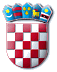 REPUBLIKA HRVATSKAMINISTARSTVO RADA, MIROVINSKOGA SUSTAVA, OBITELJI I SOCIJALNE POLITIKEKomisija za provedbu javnog natječajaza imenovanje ravnatelja Uprave za rad i zaštitu na radu u Ministarstvu rada, mirovinskoga sustava, obitelji i socijalne politikeobjavljenog u „Narodnim novinama“, broj 138/22, od 25. studenoga 2022. godinePOZIV NA RAZGOVOR (INTERVJU)Obavještava se kandidat koji ispunjava formalne uvjete odnosno koji je podnio pravovremenu i urednu prijavu na javni natječaj za imenovanje ravnatelja Uprave za rad i zaštitu na radu u  Ministarstvu rada, mirovinskoga sustava, obitelji i socijalne politike, a koji je objavljen u „Narodnim novinama“, broj 138/22, od 25. studenoga 2022. godine, da će se razgovor (intervju), radi utvrđivanja stručnih znanja, sposobnosti i vještina te rezultata ostvarenih u dosadašnjem radu, održati u Ministarstvu rada, mirovinskoga sustava, obitelji i socijalne politike, Ulica grada Vukovara 78, Zagreb, 20. prosinca 2022. godine.U pojedinačnom pozivu na razgovor (intervju), koji će biti upućeni elektroničkom poštom, bit će navedeno točno vrijeme početka razgovora (intervjua). Ukoliko kandidat ne pristupi razgovoru (intervjuu) smatrat će se da je povukao prijavu na javni natječaj te se u daljnjem postupku više neće smatrati kandidatom.KOMISIJA ZA PROVEDBU JAVNOG NATJEČAJA